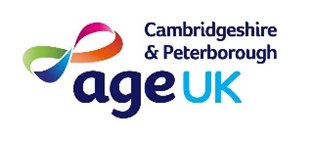 AGE UK CAMBRIDGESHIRE & PETERBOROUGHCONFIDENTIALSHARING TIME VOLUNTEER APPLICATION FORMYOUR DETAILS:YOUR DETAILS:YOUR DETAILS:YOUR DETAILS:TitleTitleTitleSurnameSurnameSurnameFirst NameFirst NameFirst NameKnown AsKnown AsKnown AsTelephone NoTelephone NoTelephone NoMobile NoMobile NoMobile NoEmail AddressEmail AddressEmail AddressHome AddressHome AddressHome AddressCurrent Address (if different)Current Address (if different)Current Address (if different)AREA/DistrictAREA/DistrictAREA/DistrictMarital StatusMarital StatusMarital StatusGenderGenderGenderDate of BirthDate of BirthDate of BirthReligionReligionReligionEthnic GroupEthnic GroupEthnic GroupHow did you hear about Age UK Cambridgeshire & Peterborough?How did you hear about Age UK Cambridgeshire & Peterborough?How did you hear about Age UK Cambridgeshire & Peterborough?Word of MouthAge UK WebsiteSocial MediaAge UK LeafletNational CampaignOther (Please state)      ……………………………………….EMERGENCY CONTACT DETAILSEMERGENCY CONTACT DETAILSEMERGENCY CONTACT DETAILSEMERGENCY CONTACT DETAILSFull NameFull NameFull NameRelationshipRelationshipRelationshipAddressAddressAddressTelephone NoTelephone NoTelephone NoMEDICAL DETAILSMEDICAL DETAILSMEDICAL DETAILSMEDICAL DETAILSDo you have any health or other issues you wish to make us aware of to enable us to support you in your role?Do you have any health or other issues you wish to make us aware of to enable us to support you in your role?Do you have any health or other issues you wish to make us aware of to enable us to support you in your role?YesNoIf yes, please give details:If yes, please give details:If yes, please give details:FURTHER INFORMATIONFURTHER INFORMATIONFURTHER INFORMATIONFURTHER INFORMATIONDo you hold a current and full driving licence?Do you hold a current and full driving licence?Do you hold a current and full driving licence?YesNoDo you have any driving endorsements?Do you have any driving endorsements?Do you have any driving endorsements?YesNoIf yes to any of the above, please give details:If yes to any of the above, please give details:If yes to any of the above, please give details:Have you ever been convicted of a criminal offence?Have you ever been convicted of a criminal offence?Have you ever been convicted of a criminal offence?YesNoHave you ever been referred to the Independent Safeguarding Authority?Have you ever been referred to the Independent Safeguarding Authority?Have you ever been referred to the Independent Safeguarding Authority?YesNoHave you ever been barred from working with vulnerable adults/children?Have you ever been barred from working with vulnerable adults/children?Have you ever been barred from working with vulnerable adults/children?YesNoIf yes to any of the above, please give details:If yes to any of the above, please give details:If yes to any of the above, please give details:It should be noted that Age UK Cambridgeshire & Peterborough is exempt from the provision of the Rehabilitation of Offenders Act 1974 as its work involves older people who may be suffering from physical or mental disability.  A Disclosure & Barring Service check will be required prior to acceptance for volunteers.It should be noted that Age UK Cambridgeshire & Peterborough is exempt from the provision of the Rehabilitation of Offenders Act 1974 as its work involves older people who may be suffering from physical or mental disability.  A Disclosure & Barring Service check will be required prior to acceptance for volunteers.It should be noted that Age UK Cambridgeshire & Peterborough is exempt from the provision of the Rehabilitation of Offenders Act 1974 as its work involves older people who may be suffering from physical or mental disability.  A Disclosure & Barring Service check will be required prior to acceptance for volunteers.It should be noted that Age UK Cambridgeshire & Peterborough is exempt from the provision of the Rehabilitation of Offenders Act 1974 as its work involves older people who may be suffering from physical or mental disability.  A Disclosure & Barring Service check will be required prior to acceptance for volunteers.VOLUNTEERING REQUIREMENTSVOLUNTEERING REQUIREMENTSVOLUNTEERING REQUIREMENTSVOLUNTEERING REQUIREMENTSWhy do you wish to become an Age UK Cambridgeshire & Peterborough volunteer?Why do you wish to become an Age UK Cambridgeshire & Peterborough volunteer?Why do you wish to become an Age UK Cambridgeshire & Peterborough volunteer?What skills or experience do you feel you can bring to our organisations?What skills or experience do you feel you can bring to our organisations?What skills or experience do you feel you can bring to our organisations?Approximately how many hours per week are you available?Approximately how many hours per week are you available?Approximately how many hours per week are you available?Approximately what time of day/evening are you available?Approximately what time of day/evening are you available?Approximately what time of day/evening are you available?Please provide details of any hobbies or areas of interest you may havePlease provide details of any hobbies or areas of interest you may havePlease provide details of any hobbies or areas of interest you may haveDo you speak any other languages apart from English?Do you speak any other languages apart from English?Do you speak any other languages apart from English?REFERENCES & DBS CHECK: A Disclosure & Barring Service check (formerly CRB) plus two satisfactory references will be required before applicants may be accepted as a volunteer.  Please give contact details for two referees who have known you for over two years (neither should be related to you and one should be a previous employer or professional person if possible)REFERENCES & DBS CHECK: A Disclosure & Barring Service check (formerly CRB) plus two satisfactory references will be required before applicants may be accepted as a volunteer.  Please give contact details for two referees who have known you for over two years (neither should be related to you and one should be a previous employer or professional person if possible)REFERENCES & DBS CHECK: A Disclosure & Barring Service check (formerly CRB) plus two satisfactory references will be required before applicants may be accepted as a volunteer.  Please give contact details for two referees who have known you for over two years (neither should be related to you and one should be a previous employer or professional person if possible)REFERENCES & DBS CHECK: A Disclosure & Barring Service check (formerly CRB) plus two satisfactory references will be required before applicants may be accepted as a volunteer.  Please give contact details for two referees who have known you for over two years (neither should be related to you and one should be a previous employer or professional person if possible)FIRST REFERENCE:FIRST REFERENCE:FIRST REFERENCE:FIRST REFERENCE:NameNameAddressAddressEmail AddressEmail AddressTelephone NumberTelephone NumberSECOND REFERENCE:SECOND REFERENCE:SECOND REFERENCE:SECOND REFERENCE:NameAddressEmail AddressTelephone NumberCONSENT: By signing and returning this application form you consent to Age UK Cambridgeshire & Peterborough using and keeping information about you or by third parties (such as referees) relating to your volunteer application.  This information will be used solely in the volunteer application process.  For unsuccessful applications the information will be destroyed within 6 months unless you have consented to extend this period.CONSENT: By signing and returning this application form you consent to Age UK Cambridgeshire & Peterborough using and keeping information about you or by third parties (such as referees) relating to your volunteer application.  This information will be used solely in the volunteer application process.  For unsuccessful applications the information will be destroyed within 6 months unless you have consented to extend this period.CONSENT: By signing and returning this application form you consent to Age UK Cambridgeshire & Peterborough using and keeping information about you or by third parties (such as referees) relating to your volunteer application.  This information will be used solely in the volunteer application process.  For unsuccessful applications the information will be destroyed within 6 months unless you have consented to extend this period.CONSENT: By signing and returning this application form you consent to Age UK Cambridgeshire & Peterborough using and keeping information about you or by third parties (such as referees) relating to your volunteer application.  This information will be used solely in the volunteer application process.  For unsuccessful applications the information will be destroyed within 6 months unless you have consented to extend this period.SignatureSignatureSignatureDateDateDate